Conducted by the: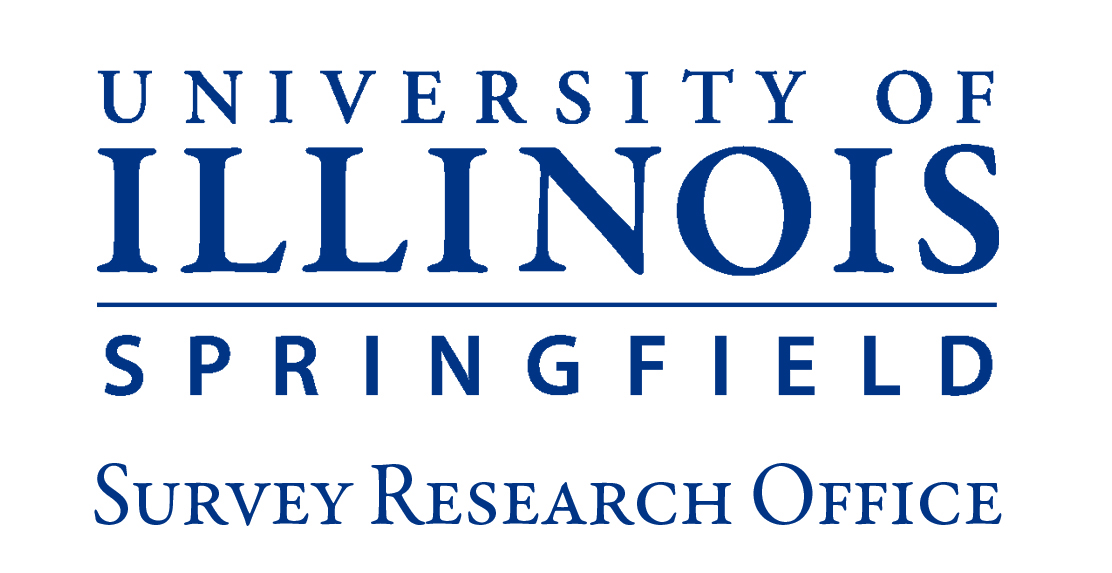 Sponsored by the University of Illinois Springfield Chancellor’s Office, the Center for State Policy and Leadership at UIS, and The Greater Springfield Chamber of CommerceMethodologyThe Sangamon County Economic Outlook Survey is a multi-mode survey (mail and phone) examining the economic perceptions, expectations, and evaluations of Sangamon County businesses, public, and non-profit organizations. The survey has been conducted biannually (March and September) since 2008 with the goal of providing a longitudinal analysis of the local economy through the lens of area organizations. The original sample included all known businesses/firms/organizations in Sangamon County provided by the Greater Springfield Chamber of Commerce in the fall of 2007. The Fall 2014 sample was updated by the Survey Research Office in August 2014. The final sample included 1198 Sangamon County organizations representing the private sector, the non-profit sector, and the public sector. A printed questionnaire and letter requesting participation in the study were sent to these individual businesses and non-profit organizations on August 28th, 2014, with follow-up phone interviews on September 5th, 2014. The second wave of surveys were sent on September 12th and the survey was closed on September 19th. The survey also included a web option. Respondents were required to enter their unique project ID number to complete the web version in order to eliminate duplicate responses. The Fall 2014 results are from 207 respondents. The overall survey has a 20.8% response rate and represents fourteen different economic sectors.For more information about this survey, please contact Dr. Ashley Kirzinger at akirz2@uis.edu or (217) 206-6591. Special thanks to Richard Schuldt, Dr. Beverly Bunch, Dr. Patricia Byrnes at the University of Illinois Springfield, and Paul Marsh at the Greater Springfield Chamber of Commerce for their guidance on this project. Report written by: Ashley Kirzinger, SRO Director Jennifer Carter, SRO Research Managerwith help from Tondalaya Reece and Tayla JenkinsIntensity Index ScoresThe “Intensity Index Score” is developed using the economic indicator questions, which have consistently appeared in every Outlook Survey. The score is the average of all ratings when the following values are assigned to each response: large decline (-100), small decline (-50), stay the same (0), small increase (+50), and large increase (+100). The Intensity Index score measures the expected change in each of the economic factors over the next 12 months. Table 1.  Business demographics of respondentsExecutive SummaryThe Fall 2014 Sangamon County Economic Outlook Survey studies local businesses, firms, and non-profits in order to gauge expectations for the next twelve months across several economic indicators. The results continue a positive trajectory in expectations about individual firms and sectors, and also indicate a steady increase in expectations about the overall economy. When asked about the economic outlooks for their own individual firms, their firm’s sectors, and the overall Sangamon County, local employers are positive. In previous surveys, expectations about the individual’s own firm or business as well as their firm’s sector received better expectations than the overall Sangamon County economy. This continues to be true in the Fall 2014 survey, however, the difference in expectations is less. Individuals have very positive expectations about their own organization (an IIS of +14, which is the second highest expectation since the outlook survey began in 2008), as well as positive expectations for both their firm’s sector (IIS of +11) and the overall Sangamon County economy (IIS of +8). In fact, expectations for the overall Sangamon County economy increased 6 points from the Spring 2014 survey. This is a steady increase of a total of 22 points since Fall 2012.Figure 1 displays the longitudinal analysis of Intensity Index Scores (IIS) for the overall Sangamon County economy, respondents’ firm’s sector, and individual firms/businesses/organizations.Expectations for non-profits continue declineAs seen in figure 2, Sangamon County employers, on average, have been pessimistic about expected contributions to non-profit organizations. Since Fall 2010, expected contributions to non-profits has been negative. The Fall 2014 survey is not different and while it is a slight improvement since Spring 2014 (+1 in IIS scores), the overall expectations are still negative. In fact, this is the single item in the survey that has not rebounded since the recession.According to the Urban Institute, a nonpartisan economic and public policy research organization, nonprofit organizations nationally fared relatively well during and after the recession. According to a series of briefs issued by the Urban Institute as well as a report from Indiana University’s School of Philanthropy, in many instances the nonprofit sector grew during the recession. However, this growth is limited to organizations focusing on healthcare and education. Organizations that focus on social assistance and the arts did not fare as well and are just beginning to experience renewed growth in contributions. In Illinois, non-profit organizations struggle with late payments from the state government and declining government contracts. According to the 2013 National Study of Nonprofit-Government Contracts & Grants, 75 percent of Illinois nonprofit organizations reported late payments from the government. In addition, 51 percent reported that the greatest decline in their resources is from state government contracts, and when nonprofits have state contracts, less than one-third reported that government contracts covered the full costs.  Biggest assets and liabilities for Sangamon County employersThe Fall 2014 Sangamon County Economic Outlook Survey includes a topical section examining the assets and liabilities for doing business in Sangamon County. Respondents were given 23 items and asked to report whether the item was a “big asset,” “small asset,” “neither asset nor liability,” “small liability,” or “big liability” for doing business in Sangamon County. Table 2 below presents the mean and standard deviation for responses to each item. Lower scores indicate more positive ratings. As seen in the table, respondents believe that “health care facilities and quality” is the greatest asset for doing business in Sangamon County while the “total state taxes on business” is the greatest liability. The other top asset in Sangamon County was “proximity to colleges/universities/technical schools.”  	Table 2. Assets or liabilities for doing business in Sangamon County The Sangamon County EconomyThe Fall 2014 survey indicates mixed expectations for the overall Sangamon County economy (see figure 3). Thirty-seven percent of respondents report that they expect an increase in the overall economy, 43.4 percent expect it to stay the same, and 29.5 percent expect a small decline over the next twelve months.  Table 3 displays the current Intensity Index Scores, the Spring 2014 Intensity Index scores, as well as the changes between the scores. In general, respondents’ expectations are more positive for Sangamon County now than in the spring. As seen in the table, respondents are positive towards the majority of the economic factors with a couple noticeable exceptions. First, respondents report negative expectations for contributions to non-profits in Sangamon County. However, contributions to non-profits are slightly more positive now than six months ago. In addition, respondents still expect interest rates and inflation to increase over the next twelve months. Since Fall 2009, the majority of survey respondents report that they expect inflation to increase to some degree (either small or large). This is despite the fact that the current inflation rate is 1.6 percent, which is only a .1 percentage point increase since October 2013.    Examining Expectations for Economic SectorsIn examining respondents’ expectations for each economic sector, we find that respondents hold slightly different expectations for the forthcoming year. Still, for nearly all sectors, the Intensity Index Scores display positive expectations (see Table 4). Once again, the medical/ health care sector is the most positively rated economic sector in Sangamon County with an IIS of +41. This is a nine point increase from Spring 2014 and continues an upward trend in expectations regarding the medical/health care sector. The least positively rated sectors are natural resources/ mining and manufacturing with respective IIS scores of -14 and -10.  When compared to six months ago, respondents report lower expectations for nine of the fourteen listed economic sectors. Yet, respondents remain optimistic about their own firm’s sector, regardless of which sector they work in. For example, while all respondents report negative expectations for the manufacturing sector, on average, those working in manufacturing still report positive expectations.As seen in figure 4, the four sectors that receive the most positive ratings by respondents are the medical/ healthcare sector (+41 IIS), the construction sector (+19 IIS), the information/ communication sector (+19 IIS), and the finance/ insurance/ real estate sector (+18 IIS). Consistently, these four sectors have been the most positively rates sectors since the Spring 2012 survey. Overall Expectations for “Your” Firm/ OrganizationThe Fall 2014 Survey indicates that expectations for individual businesses/ firms/ organizations over the next 12 months are very similar to the Spring 2014 results. Respondents rate all economic aspects of their own firm/ business/ organization positively, with gross revenue/ sales (IIS of +8) and overall status (IIS of +14) receiving the most positive ratings. Overall, expectations regarding capital investment are the least positive (IIS  of +8). Interesting, expectations regarding total number of employees experienced a five point increase from Spring 2014 to Fall 2014, from an IIS of +6 in Spring 2014 to +11 in Fall 2014. Overall, the IIS scores remain very stable between the Spring and Fall of 2014 (see Table 5). As seen in figure 5, 44.9 percent of respondents report that they expect an increase in their gross revenue/ sales over the next 12 months. This is followed by 40.1 percent expecting an increase in overall status, 38.4 percent expecting an increase in profitability, 32.9 percent expecting an increase in total number of employees, and 31.0 percent expecting an increase in capital investment. The majority of all respondents report that they expect capital investment and the total number of employees employed by their organization to remain the same (respectively, 53.5 percent and 53.9 percent). Biggest Challenges Facing Sangamon County EmployersSurvey respondents were asked to identify the three biggest challenges for their business/ firm/ organization over the next 12 months from a list of pre-identified challenges.  As seen in Table 6, government regulations and taxation weigh the heaviest on the minds of local area employers (which is consistent with previous results).  Forty-seven percent of respondents report that government regulations and taxation is going to be one of the biggest challenges facing them in the next 12 months.  One-third of employers are also concerned about providing healthcare for employees (including the implementation of the Affordable Care Act) with 33.3 percent of respondents citing this as one of the biggest challenges for their business/ firm/ organization. State government finances also received 33.3 percent of respondents reporting that it will be one of their biggest challenges.It is important to note that none of the challenges received a majority of respondents reporting that it was going to be one of the three biggest challenges facing their organization over the next twelve months. This may be due to differences in responses among types of sectors (public, non-profit, or private). While all three types of employers report that government regulations and taxation, healthcare for employees, and state government finances are their biggest challenges, a lower percentage of non-profit and public sector respondents report facing any of these challenges (see figure 6).  In particular, a majority of private sector employers report that government regulations and taxation and healthcare for employees are going to be their biggest challenges over the next 12 months, compared to less than one-fourth of public sector and non-profit sector employers. The only shared concern is with state government finances, in which 33.8 percent of public sector and 42.6 percent of private sector employers report that it is one of their biggest challenges.Topical Section for the Fall 2014 SurveyThe topical section for the Fall 2014 Sangamon County Economic Outlook Survey includes two unique sections: the assets and liabilities for conducting business in Sangamon County and the effect that the Illinois State Fair has on local businesses.Assets and liabilities for doing business in Sangamon CountyThe Fall 2014 Sangamon County Economic Outlook Survey includes a topical section examining the assets and liabilities for doing business in Sangamon County. Respondents were given 23 items and asked to report whether the item was a “big asset,” “small asset,” “neither asset nor liability,” “small liability,” or “big liability” for doing business in Sangamon County. The scale ranges from 1 to 5, with “1” representing “big asset” and “5” representing “big liability. Table 7 presents the mean and standard deviation for responses to each item. Lower scores indicate more positive ratings. As seen in the table, respondents believe that “health care facilities and quality” is the greatest asset for doing business in Sangamon County while the “total state taxes on business” is the greatest liability. The other top asset in Sangamon County was “proximity to colleges/universities/technical schools.”  As seen in figure 7, on average, 2 items were categorized as assets for doing business in Sangamon County (mean score of less than 3), while five items, on average, were categorized as a liability. Sixteen items received average scores between 2.5 and 3.5, indicating relatively neutral evaluations (neither an asset nor a liability). 	Table 7. Assets or liabilities for doing business in Sangamon County How does the Illinois State Fair affect your organization?According to a 2011 Economic Impact Study conducted by the University of Illinois’ Regional Economics Applications Laboratory in the Institute of Government and Public Affairs, the 2011 Illinois State Fair generated $47 million in business revenue. In an effort to examine how the Illinois State Fair affects Sangamon County businesses, survey respondents were asked two questions regarding the possible effect that the Illinois State Fair may have on their business/organization. First, they were asked whether the Illinois State Fair has no economic impact, an economic impact of less than $15,000, an economic impact between $15,000 and $30,000, an economic impact between $30,001 and $50,000, or an economic impact of more than $50,000 on their own business/organization. Three-fourths of survey respondents report that the Illinois State Fair has no economic impact on their own business/organization. Fourteen percent of employers report that the Illinois State Fair has an economic impact of less than $15,000 on their business/organization. Only 7.4 percent of Sangamon County employers report that an economic impact of the Illinois State Fair on their business/organization of more than $15,000 (see figure 8). In addition, 58.8 percent of survey respondents from the accommodations/food/entertainment/recreation sector report that the Illinois State Fair has no economic impact on their business.Secondly, respondents were asked whether their organization experienced an increased number of employees (including part-time workers), expanded hours of operation, or an increase in gross revenue/sales due to the Illinois State Fair. Slightly less than 8 percent of local employers report that they experience an increase in gross revenue/sales, 2.4 percent experienced expanded hours of operation, and only 1 percent report that they increased their number of employees.Sangamon County Economic Outlook Survey(N=207)Section 1: Sangamon County Economic ExpectationsOver the next 12 months, what are your expectations for the local economy in Sangamon County? Do you think each aspect of the local economy will see a large decline, small decline, stay the same, small increase, or large increase?Overall employment (Intensity index score: +9.5)Capital investment (Intensity index score: +11.0)Interest rates (Intensity index score: +21.8)Gross sales/revenue (Intensity index score: +19.0)Inflation/price of goods (Intensity index score: +39.7)Contributions to non-profits (Intensity index score: -11.4)The overall economy (Intensity index score: +7.8)Section 2: Expectations for Sangamon County Economic SectorsOver the next 12 months, what are your expectations for following economic sectors in Sangamon County? Do you think each aspect of the local economy will see a large decline, small decline, stay the same, small increase, or large increase?Construction (Intensity index score: +18.6)Manufacturing (Intensity index score:  -10.4)Wholesale trade (Intensity index score: +4.6)Retail trade (Intensity index score: +7.9)Transportation/ warehousing (Intensity index score: +3.5)Finance/insurance/real estate (Intensity index score: +17.7)Medical/health care (Intensity index score: +40.9)Education/ educational services (Intensity index score: +6.4)Accommodations/food/entertainment/recreation (Intensity index score: +7.1)Information and communications systems (Intensity index score: +19.4)Business and professional support services (Intensity index score: +9.6)Personal services (Intensity index score: +5.5)Natural resources and mining (Intensity index score: -13.7)Public administration (Intensity index score: -4.2)Which of the above economic sectors best describes your firm’s primary economic activity? (Intensity index score for own sector: +10.8)Section 3: Expectations for Your Business/Firm/Organization Sangamon County Over the next 12 months, what are your expectations for your business/firm/ organization in Sangamon County? Do you think each aspect of the local economy will see a large decline, small decline, stay the same, small increase, or large increase?Capital investment in firm (Intensity index score: +8.0)Total number of employees (Intensity index score: +10.5)Gross revenue/sales (Intensity index score: +13.9)Profitability (Intensity index score: +9.3)Overall status (Intensity index score: +13.6)Right now, as you look over the next 12 months, what are the three biggest challenges facing your business/firm/organization.Others mentioned: bad location, federal funding of transportation projects, private donationsSection 4: Sangamon County Strengths and Weaknesses This section is the topical portion of the survey and changes during each survey administration. The Fall 2014 survey includes questions on minimum wage laws and quality of utility services.Thinking about businesses or organizations like yours, do you think the following are a big asset, small asset, neither an asset nor a liability, a small liability, or a big liability for doing business in Sangamon County?Cost of/availability of land and expansion possibilitiesAccess to/cost of communications networksAccess/proximity to transportation systems (highway, rail, air)Availability of workforceQuality of workforceTotal state taxes on businessTotal local taxes on businessLocal zoning permits and regulationsState permits and regulationsWorkers compensation processesLocal business climate and reputationState business climate and reputationLocal government incentives to businessState government incentives to businessCrime and public safety servicesBeing located in the state capitalCost of living and housingRecreational, social, and cultural opportunitiesHealth care facilities and qualityEnvironment and climateK-12 education systemProximity to colleges/universities/technical schoolsUtilities- access to/cost of (electricity, natural gas, water supply, waste disposal)Finally, we are interested in how, if at all, the Illinois State Fair in Springfield impacts your firm?Would you say that the Illinois State Fair has no economic impact, an economic impact of less than $15,000, an economic impact between $15,000 and $30,000, an economic impact between $30,001 and $50,000, or an economic impact of more than $50,000 on your own business/organization?Please select whether your organization experiences any of the following business operations changes due to the Illinois State Fair?Section 5: Demographic InformationThis last section is used for analysis purposes only and is not intended to identify respondents.Are you in the private sector, non-profit sector, or public sector?How many years has your organization been operating in your current location:How many years has your organization been operating in Sangamon County:How many years has your organization been operating in Illinois:Number of total full-time employees:ResponsesValid frequencySectorPrivate sector (for-profit)13365.5%Non-profit sector3517.2%Public sector (government)3517.2%Primary Economic ActivityConstruction2110.1%Manufacturing94.3%Wholesale trade41.9%Retail trade3516.9%Transportation/ warehousing62.9%Finance/ insurance/ real estate209.7%Medical/ health care125.8%Education/ educational services136.3%Accommodations/ food/ entertainment/ recreation188.7%Information and communications systems52.4%Business and professional support services2612.6%Personal services178.2%Natural resources and mining10.5%Public administration209.7%Unidentified00%Years in operationMedian number of years in current location19723 yearsMedian number of years in Sangamon County19337 yearsMedian number of years in Illinois19440 yearsNumber of employeesLess than five employees2713.5%Five to ten employees4522.5%11-20 employees5025.0%21-35 employees2613.0%36-50 employees136.5%51- 100 employees168.0%101-200 employees178.5%More than 200 employees63.0%Asset or liability?Mean score (SD)Health care facilities and quality1.96(.870)Proximity to colleges/universities/technical schools2.35(.844)Cost of living and housing2.57(1.01)Access/proximity to transportation systems (highway, rail, air)2.59(.902)Crime and public safety services2.71(.888)Being located in the state capital2.72(.871)Recreational, social, and cultural opportunities2.75(.851)Cost of/ availability of land and business or expansion possibilities2.78(.818)Access to/cost of communications networks2.81(.808)Utilities- access to/cost of (electricity, natural gas, water supply, waste disposal)2.83(1.00)Environment and climate2.87(.841)Local government incentives to business2.91(.905)K-12 education system2.92(.929)Local business climate and reputation2.94(1.05)Availability of workforce2.98(1.05)Quality of workforce3.01(1.16)State government incentives to business3.22(.973)Local zoning/permits and regulations3.50(.849)State permits and regulations3.65(.814)Total local taxes on business3.72(.976)State business climate and reputation3.81(1.17)Workers compensation processes3.82(.969)Total state taxes on business4.05(1.0)Table 3. Intensity Index Scores for overall Sangamon County factorsTable 3. Intensity Index Scores for overall Sangamon County factorsTable 3. Intensity Index Scores for overall Sangamon County factorsTable 3. Intensity Index Scores for overall Sangamon County factorsFall 2014 IISSpring 2014 IISDifference (Fall 2014- Spring 2014)Difference (Fall 2014- Spring 2014)Difference (Fall 2014- Spring 2014)Difference (Fall 2014- Spring 2014)Overall employment+10+4+56+56+56+56Capital investment+11+6+5+5+5+5Interest rates+22+25-3-3-3-3Gross sales/revenue+19+16+3+3+3+3Inflation/ price of goods+40+44-4-4-4-4Contributions to non-profits-11-12+1+1+1+1Overall economy+8+2+6+6+6+6Table 4. Intensity Index Scores for specific economic sectorsTable 4. Intensity Index Scores for specific economic sectorsTable 4. Intensity Index Scores for specific economic sectorsTable 4. Intensity Index Scores for specific economic sectorsFall 2014 IISSpring 2014 IISDifference(Fall 2014- Spring 2014)Difference(Fall 2014- Spring 2014)Fall 2014 IISSpring 2014 IISDifference(Fall 2014- Spring 2014)Difference(Fall 2014- Spring 2014)Own firm's sector+11+9+2+2Construction+19+16+3+3Manufacturing-10-1-9-9Wholesale trade+5+6-1-1Retail trade+8+13-5-5Transportation/ warehousing+4+10-6-6Finance/ insurance/ real estate+18+19-1-1Medical/ health care+41+32+9+9Education/ educational services+6+3+3+3Accommodations/ food/ entertainment / recreation+7+8-1-1Information and communications systems+19+16+3+3Business and professional services+10+11-1-1Personal services+6+5+1+1Natural resources/ mining-14-4-10-10Public administration-4+7-3-3Table 5. Intensity Index Scores for own firm/ business/ organization expectationsTable 5. Intensity Index Scores for own firm/ business/ organization expectationsTable 5. Intensity Index Scores for own firm/ business/ organization expectationsTable 5. Intensity Index Scores for own firm/ business/ organization expectationsFall 2014 IISSpring 2014 IISDifference (Fall 2014 - Spring 2014)Fall 2014 IISSpring 2014 IISDifference (Fall 2014 - Spring 2014)Capital investment+8+11-3Total number of employees+11+6+5Gross revenue/ sales+14+140Profitability+9+8+1Overall status+14+13+1Table 6.  Biggest Challenges Facing Sangamon County EmployersTable 6.  Biggest Challenges Facing Sangamon County EmployersTable 6.  Biggest Challenges Facing Sangamon County EmployersTable 6.  Biggest Challenges Facing Sangamon County Employers		Frequency		FrequencyValid PercentGovernment regulations and taxationGovernment regulations and taxation9847.3%Healthcare for employees (e.g., Affordable Care Act)Healthcare for employees (e.g., Affordable Care Act)6933.3%State government financesState government finances6933.3%Availability of skilled/ trained workersAvailability of skilled/ trained workers5426.1%Competition from local/ state/ national firmsCompetition from local/ state/ national firms5124.6%Employee (union and nonunion) compensation and benefits  (not healthcare)Employee (union and nonunion) compensation and benefits  (not healthcare)5024.2%Consumer confidence/ spendingConsumer confidence/ spending4722.7%Energy pricesEnergy prices3315.9%Commodity pricesCommodity prices3215.5%InflationInflation2713.0%Interest ratesInterest rates125.8%Global competitionGlobal competition83.9%Asset or liability?Mean score (SD)Health care facilities and quality1.96(.870)Proximity to colleges/universities/technical schools2.35(.844)Cost of living and housing2.57(1.01)Access/proximity to transportation systems (highway, rail, air)2.59(.902)Crime and public safety services2.71(.888)Being located in the state capital2.72(.871)Recreational, social, and cultural opportunities2.75(.851)Cost of/ availability of land and business or expansion possibilities2.78(.818)Access to/cost of communications networks2.81(.808)Utilities- access to/cost of (electricity, natural gas, water supply, waste disposal)2.83(1.00)Environment and climate2.87(.841)Local government incentives to business2.91(.905)K-12 education system2.92(.929)Local business climate and reputation2.94(1.05)Availability of workforce2.98(1.05)Quality of workforce3.01(1.16)State government incentives to business3.22(.973)Local zoning/permits and regulations3.50(.849)State permits and regulations3.65(.814)Total local taxes on business3.72(.976)State business climate and reputation3.81(1.17)Workers compensation processes3.82(.969)Total state taxes on business4.05(1.0)Valid percent(n)Large decline0%(0)Small decline14.6%(30)Stay the same52.4%(108)Small increase32.5%(67)Large increase0.5%(1)Valid percent(n)Large decline1.5%(3)Small decline12.2%(24)Stay the same50.0%(98)Small increase35.2%(69)Large increase1.0%(2)Valid percent (n)Large decline0%(0)Small decline4.6%(9)Stay the same49.7%(97)Small increase43.1%(84)Large increase2.6%(5)Valid percent(n)Large decline0%(0)Small decline12.7%(25)Stay the same37.6%(74)Small increase48.7%(96)Large increase1.0%(2)Valid percent(n)Large decline0%(0)Small decline1.5%(3)Stay the same25.1%(51)Small increase66.0%(134)Large increase7.4%(15)Valid percent(n)Large decline3.0%(6)Small decline30.2%(61)Stay the same54.0%(109)Small increase12.4%(25)Large increase0.5%(1)Valid percent(n)Large decline1.5%(3)Small decline18.5%(38)Stay the same43.4%(89)Small increase36.1%(74)Large increase0.5%(1)Valid percent(n)Large decline1.5%(3)Small decline13.4%(27)Stay the same35.6%(72)Small increase45.5%(92)Large increase4.0%(8)Valid percent(n)Large decline4.0%(8)Small decline25.3%(50)Stay the same58.1%(115)Small increase12.6%(25)Large increase0%(0)Valid percent(n)Large decline0.5%(1)Small decline14.7%(29)Stay the same60.9%(120)Small increase22.8%(45)Large increase1.0%(2)Valid percent(n)Large decline0.5%(1)Small decline19.7%(40)Stay the same44.8%(91)Small increase33.5%(68)Large increase1.5%(3)Valid percent(n)Large decline0.5%(1)Small decline11.4%(23)Stay the same69.7%(140)Small increase17.4%(35)Large increase1.0%(2)Valid percent(n)Large decline1.0%(2)Small decline8.9%(18)Stay the same45.5%(92)Small increase43.1%(87)Large increase1.5%(3)Valid percent(n)Large decline1.5%(3)Small decline4.4%(9)Stay the same20.6%(42)Small increase57.8%(118)Large increase15.7%(32)Valid percent(n)Large decline0.5%(1)Small decline13.9%(28)Stay the same59.9%(121)Small increase23.8%(48)Large increase2.0%(4)Valid percent(n)Large decline1.0%(2)Small decline12.7%(26)Stay the same58.3%(119)Small increase27.0%(55)Large increase1.0%(2)Valid percent(n)Large decline0%(0)Small decline3.5%(7)Stay the same56.7%(114)Small increase37.3%(75)Large increase2.5%(5)Valid percent(n)Large decline0.5%(1)Small decline9.9%(20)Stay the same60.6%(123)Small increase28.1%(57)Large increase1.0%(2)Valid percent(n)Large decline0.5%(1)Small decline12.4%(25)Stay the same62.7%(126)Small increase24.4%(49)Large increase0%())Valid percent(n)Large decline2.5%(5)Small decline35.5%(70)Stay the same50.8%(100)Small increase9.1%(18)Large increase2.0%(4)Valid percent(n)Large decline1.0%(2)Small decline20.9%(42)Stay the same65.2%(131)Small increase11.4%(23)Large increase1.5%(3)Valid percent(n)Construction10.1%(21)Manufacturing4.3%(9)Wholesale trade1.9%(4)Retail trade16.9%(35)Transportation/warehousing2.9%(6)Finance/insurance/real estate9.7%(20)Medical/health care5.8%(12)Education/educational services6.3%(13)Accommodations/food/entertainment/recreation8.7%(18)Information and communication systems2.4%(5)Business and professional support services12.6%(26)Personal services8.2%(17)Natural resources and mining.5%(1)Public administration9.7%(20)Valid percent(n)Large decline2.5%(5)Small decline13.0%(26)Stay the same53.5%(107)Small increase28.0%(56)Large increase3.0%(6)Valid percent(n)Large decline0.5%(1)Small decline12.7%(26)Stay the same53.9%(110)Small increase30.9%(63)Large increase2.0%(4)Valid percent(n)Large decline2.5%(5)Small decline16.7%(33)Stay the same35.9%(71)Small increase40.4%(80)Large increase4.5%(9)Valid percent(n)Large decline1.6%(3)Small decline18.1%(35)Stay the same42.0%(81)Small increase36.8%(71)Large increase1.6%(3)Valid percent(n)Large decline1.0%(2)Small decline12.9%(26)Stay the same46.0%(93)Small increase38.1%(77)Large increase2.0%(4)Valid percent(n)Government regulations and taxation47.3%(98)Healthcare for employees (e.g., Affordable Care Act)33.3%(69)State government finances33.3%(69)Availability of skilled/trained workers26.1%(54)Competition from local/state/national firms24.6%(51)Employee (union and nonunion) compensation and benefits (not healthcare)24.2%(50)Consumer confidence/spending22.7%(47)Energy prices15.9%(33)Commodity prices15.5%(32)Inflation13.0%(27)Interest rates5.8%(12)Global competition3.9%(8)Other specify:4.3%(9)Valid percent(n)Big asset6.6%(13)Small asset24.2%(48)Neither an asset nor a liability56.1%(111)Small liability10.6%(21)Big liability2.5%(5)Valid percent(n)Big asset5.6%(11)Small asset25.3%(50)Neither an asset nor a liability54.0%(107)Small liability13.1%(26)Big liability2.0%(4)Valid percent(n)Big asset12.4%(25)Small asset30.3%(61)Neither an asset nor a liability44.3%(89)Small liability11.4%(23)Big liability1.5%(3)Valid percent(n)Big asset7.3%(15)Small asset25.9%(53)Neither an asset nor a liability36.6%(75)Small liability22.4%(46)Big liability7.8%16)Valid percent(n)Big asset11.5%(23)Small asset23.5%(47)Neither an asset nor a liability27.5%(55)Small liability28.0%(56)Big liability9.5%(19)Valid percent(n)Big asset3.1%(6)Small asset2.1%(4)Neither an asset nor a liability23.7%(46)Small liability29.4%(57)Big liability41.8%(81)Valid percent(n)Big asset2.6%(5)Small asset6.1%(12)Neither an asset nor a liability31.6%(62)Small liability36.2%(71)Big liability23.5%(46)Valid percent(n)Big asset1.5%(3)Small asset5.6%(11)Neither an asset nor a liability47.2%(93)Small liability32.5%(64)Big liability13.2%(26)Valid percent(n)Big asset1.0%(2)Small asset2.1%(4)Neither an asset nor a liability43.8%(85)Small liability36.6%(71)Big liability16.5%(32)Valid percent(n)Big asset2.5%(5)Small asset3.0%(6)Neither an asset nor a liability33.5%(68)Small liability32.0%(65)Big liability29.1%(59)Valid percent(n)Big asset7.9%(16)Small asset28.1%(57)Neither an asset nor a liability33.0%(67)Small liability24.1%(49)Big liability6.9%(14)Valid percent(n)Big asset5.4%(11)Small asset8.8%(18)Neither an asset nor a liability21.1%(43)Small liability28.9%(59)Big liability35.8%(73)Valid percent(n)Big asset6.3%(12)Small asset20.9%(40)Neither an asset nor a liability53.9%(103)Small liability13.1%(25)Big liability5.8%(11)Valid percent(n)Big asset5.1%(10)Small asset12.3%(24)Neither an asset nor a liability48.7%(95)Small liability23.1%(45)Big liability10.8%(21)Valid percent(n)Big asset9.9%(20)Small asset26.6%(54)Neither an asset nor a liability47.3%(96)Small liability14.8%(30)Big liability1.5%(3)Valid percent(n)Big asset7.4%(11)Small asset31.5%(47)Neither an asset nor a liability45%(67)Small liability14.1%(21)Big liability2.0%(3)Valid percent(n)Big asset14.4%(29)Small asset34.3%(69)Neither an asset nor a liability35.3%(71)Small liability11.4%(23)Big liability4.5%(9)Valid percent(n)Big asset5.9%(12)Small asset31.2%(63)Neither an asset nor a liability47.0%(95)Small liability13.4%(27)Big liability2.5%(5)Valid percent(n)Big asset35.8%(73)Small asset35.8%(73)Neither an asset nor a liability25.5%(52)Small liability2.5%(5)Big liability0.5%(1)Valid percent(n)Big asset5.5%(11)Small asset23.4%(47)Neither an asset nor a liability53.2%(107)Small liability14.9%(30)Big liability3.0%(6)Valid percent(n)Big asset6.0%(12)Small asset24.4%(49)Neither an asset nor a liability46.3%(93)Small liability18.4%(37)Big liability5.0%(10)Valid percent(n)Big asset14.2%(29)Small asset44.6%(91)Neither an asset nor a liability34.3%(70)Small liability5.4%(11)Big liability1.5%(3)Valid percent(n)Big asset8.0%(16)Small asset31.0%(62)Neither an asset nor a liability36.0%(72)Small liability20.0%(40)Big liability5.0%(10)Valid percent(n)No economic impact77.8%(158)Less than $15,00013.8%(28)Between $15,001 and $30,0004.9%(10)Between $30,001 and $50,0001.5%(3)More than $50,0001.0%(2)Valid percent(n)Increased number of employees (including part-time workers)1.0%(2)Expanded hours of operation2.4%(5)Increased gross revenue/sales7.7%(16)Valid percent(n)Private sector (for profit)65.5%(133)Non-profit sector17.2%(35)Public sector (government)17.2%(35)Valid percent(n)2 years or less2.5%(5)3-5 years2.5%(5)6-10 years9.6%(19)11-20 years28.4%(56)21-30 years18.8%(37)31-40 years9.6%(19)41- 50 years9.6%(19)More than 50 years18.8%(7)Valid percent(n)2 years or less0%3-5 years0.5%(1)6-10 years2.6%(5)11-20 years18.7%(36)21-30 years21.8%(42)31-40 years11.9%(23)41- 50 years13.0%(25)More than 50 years31.6%(61)Valid percent(n)2 years or less0%3-5 years0.5%(1)6-10 years1.0%(2)11-20 years17.0%(33)21-30 years21.6%(42)31-40 years11.3%(22)41- 50 years14.4%(28)More than 50 years34.0%(66)Valid percent(n)Less than 513.5%(27)5-10 employees22.5%(45)11-20 employees25.0%(50)21-35 employees13.0%(26)36-50 employees6.5%(13)51-100 employees8.0%(16)101-200 employees8.5%(17)More than 200 employees3.0%(6)